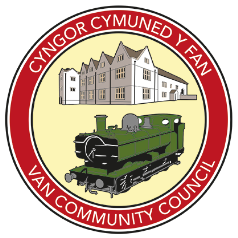 APPLICATION FOR FINANCIAL ASSISTANCE 2019/20The Councils preference is to support grant applications which have a particular impact within or benefit for the communities of the Van area. The Council is unable to make grants to individuals or companies.APPLYING ORGANISATION / CLUB APPLICATION DETAILS We certify that the details give above, or attached, are correct.I/We declare that the information provided in this application is correct to the best of my/our knowledgeApplications are considered by the Council on a monthly basis. Successful applicants will receive grants 4+ weeks after the awarding Council meeting by cheque made payable to the approved name of the Club / Organisation.Please return your application form by post to: Marcia Jones, Clerk to Van Community Council, 26 Lon yr Ysgol, Bedwas, Caerphilly. CF83 8PEName of Organisation or Club Name of Contact PersonRole within the OrganisationAddress of Contact PersonEmail AddressContact Telephone NumberAmount of Grant Applied ForPlease give a full explanation as to what the grant will be used for. Please attach quotations if necessary to support your requestPlease give a full explanation as to what the grant will be used for. Please attach quotations if necessary to support your requestPlease give a full explanation as to what the grant will be used for. Please attach quotations if necessary to support your requestPlease give a full explanation as to what the grant will be used for. Please attach quotations if necessary to support your requestPlease give a full explanation as to what the grant will be used for. Please attach quotations if necessary to support your requestHow will this grant contribute towards the aims / purpose of your organisation/club?How will this grant contribute towards the aims / purpose of your organisation/club?How will this grant contribute towards the aims / purpose of your organisation/club?How will this grant contribute towards the aims / purpose of your organisation/club?How will this grant contribute towards the aims / purpose of your organisation/club?Please provide information on the financial position of your organisation/club and summarise the expenditure and income which you have to meet as an organisation/clubPlease attach to your application a current bank statement or statement of accounts for your organisationStatement Date :  _________________             Account Balance £__________________Please provide information on the financial position of your organisation/club and summarise the expenditure and income which you have to meet as an organisation/clubPlease attach to your application a current bank statement or statement of accounts for your organisationStatement Date :  _________________             Account Balance £__________________Please provide information on the financial position of your organisation/club and summarise the expenditure and income which you have to meet as an organisation/clubPlease attach to your application a current bank statement or statement of accounts for your organisationStatement Date :  _________________             Account Balance £__________________Please provide information on the financial position of your organisation/club and summarise the expenditure and income which you have to meet as an organisation/clubPlease attach to your application a current bank statement or statement of accounts for your organisationStatement Date :  _________________             Account Balance £__________________Please provide information on the financial position of your organisation/club and summarise the expenditure and income which you have to meet as an organisation/clubPlease attach to your application a current bank statement or statement of accounts for your organisationStatement Date :  _________________             Account Balance £__________________INCOMEINCOME£EXPENDITURE£Have you applied to or secured any other funding to assist with this particular expenditure ? If so please advise who and how much ?Have you applied to or secured any other funding to assist with this particular expenditure ? If so please advise who and how much ?Have you applied to or secured any other funding to assist with this particular expenditure ? If so please advise who and how much ?Have you applied to or secured any other funding to assist with this particular expenditure ? If so please advise who and how much ?Have you applied to or secured any other funding to assist with this particular expenditure ? If so please advise who and how much ?Have you previously sought funding from the Community Council? If yes, please advise when this was and for what purpose. Have you previously sought funding from the Community Council? If yes, please advise when this was and for what purpose. Have you previously sought funding from the Community Council? If yes, please advise when this was and for what purpose. Have you previously sought funding from the Community Council? If yes, please advise when this was and for what purpose. Have you previously sought funding from the Community Council? If yes, please advise when this was and for what purpose. How will this grant help your organisation to support people who live in, work in, visit and or use the facilities in the Van Area. (Please be as clear as you can in responding to this question, and include an indication of numbers if this is relevant)How will this grant help your organisation to support people who live in, work in, visit and or use the facilities in the Van Area. (Please be as clear as you can in responding to this question, and include an indication of numbers if this is relevant)How will this grant help your organisation to support people who live in, work in, visit and or use the facilities in the Van Area. (Please be as clear as you can in responding to this question, and include an indication of numbers if this is relevant)How will this grant help your organisation to support people who live in, work in, visit and or use the facilities in the Van Area. (Please be as clear as you can in responding to this question, and include an indication of numbers if this is relevant)How will this grant help your organisation to support people who live in, work in, visit and or use the facilities in the Van Area. (Please be as clear as you can in responding to this question, and include an indication of numbers if this is relevant)Please detail any further information in support of your application. (You are welcome to append leaflets or other documents that may assist the Council in understanding your answers to the above questions) Please detail any further information in support of your application. (You are welcome to append leaflets or other documents that may assist the Council in understanding your answers to the above questions) Please detail any further information in support of your application. (You are welcome to append leaflets or other documents that may assist the Council in understanding your answers to the above questions) Please detail any further information in support of your application. (You are welcome to append leaflets or other documents that may assist the Council in understanding your answers to the above questions) Please detail any further information in support of your application. (You are welcome to append leaflets or other documents that may assist the Council in understanding your answers to the above questions) Please list individually and include all donations / grants received Please list individually and include all donations / grants received Please list individually and include all donations / grants received Please list individually and include all donations / grants received Please list individually and include all donations / grants received To be Included : Copy of Current Bank StatementFAILURE TO PROVIDE THIS INFORMATION WILL RESULT IN THE CLAIM BEING DELAYED AND MAYBE REJECTEDMost recent Statement of AccountsFAILURE TO PROVIDE THIS INFORMATION WILL RESULT IN THE CLAIM BEING DELAYED AND MAYBE REJECTEDQuotations relevant to the Project (If applicable)FAILURE TO PROVIDE THIS INFORMATION WILL RESULT IN THE CLAIM BEING DELAYED AND MAYBE REJECTEDOther Information in Support of the Grant (if applicable)SignedSignedPositionPositionDateDate FOR OFFICE USE ONLYFOR OFFICE USE ONLYApplication Received; Checked;Meeting Date;Minute No;Chq No;Ack Recd;